КЕС-БАСКЕТ 2018Дивизион «Барнаул» по баскетболу1 группа																		ЮНОШИКЕС-БАСКЕТ 2018Дивизион «Барнаул» по баскетболу2 группа																		ЮНОШИКЕС-БАСКЕТ 2018Дивизион «Барнаул» по баскетболу3 группа																		ЮНОШИКЕС-БАСКЕТ 2018Дивизион «Барнаул» по баскетболу4 группа																		ЮНОШИ         			КЕС-БАСКЕТДивизион «Барнаул» по баскетболуЮНОШИ1 – 8  место         1 – 4  место                     финал                                1 – 4  место        1 – 8  место        			3 – 4 место Лицей №121                                                                                                                              Гимн. № 69                      Гимназия № 40 - СОШ № 379 – 12 место                                                                                               11 – 12 место		     					СОШ № 31								 №п/пКОМАНДА1234очкиместо1Школа № 31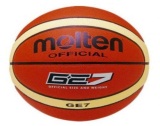 39:58128:81144:162432Гимназия № 6958:3920:20074:192423Лицей № 12181:28220:0288:172614Лицей № 12216:44119:74117:88134№п/пКОМАНДА1234очкиместо1Школа № 3755:42256:53250:511522Гимназия № 7442:55141:79132:641343Лицей № 10153:56179:41278:452514Лицей № 124 51:50264:32245:78153№п/пКОМАНДА123очкиместо1Гимназия № 552:55135:541232Лицей № 7355:52266:911323Школа № 11754:35291:66241№п/пКОМАНДА123очкиместо1Гимназия № 2240:64128:631232Гимназия № 4064:40233:581323Гимназия № 13163:28258:33241                    74                    52Лицей №73Лицей №121СОШ № 117            36                   71   СОШ № 117                                74                    52Лицей №73                    74                   45Гимн. № 40 81                  47СОШ № 3736                   71   СОШ № 117            Лицей № 101                    74                   45Гимн. № 40 Лицей №121   -    СОШ № 117             Лицей №121   -    СОШ № 117             81                  47СОШ № 37       СОШ № 37Лицей № 101                    74                   45Гимн. № 40 81                  47СОШ № 37       СОШ № 37                    52                      55Гимн. № 40                    74                   45Гимн. № 40 81                  47СОШ № 3766                  38   Гимн. 131                            52                      55Гимн. № 405 – 6 местоЛицей № 10166                  38   Гимн. 131        5 – 8 местоЛицей №735 – 6 местоЛицей № 1015 – 8 местоЛицей №735 – 6 местоЛицей № 1015 – 8 местоЛицей №735 – 6 местоЛицей № 1017 – 8 местоЛицей №73Лицей №7313 – 14 местоЛицей № 12213 – 14 местоЛицей № 122                    52                    54Лицей № 1015 – 6 местоЛицей № 1017 – 8 местоЛицей №73Лицей №7313 – 14 местоЛицей № 12213 – 14 местоЛицей № 122                    52                    54Лицей № 101                    697 – 8 местоЛицей №73Лицей №7313 – 14 местоЛицей № 12213 – 14 местоЛицей № 122Гимн. № 69                            55Гимн. № 69                            55Лицей № 1017 – 8 местоЛицей №73Лицей №7313 – 14 местоЛицей № 12213 – 14 местоЛицей № 122Гимн. № 69                            55Гимн. № 69                            557 – 8 местоЛицей №73Лицей №7313 – 14 местоЛицей № 12213 – 14 местоЛицей № 122                    49                    76Гимн. № 131        Гимн. № 131                            63                    59Гимн. № 69            Лицей №73                    25                    50Гимн. № 74Гимн. № 74                    49                    76Гимн. № 131                            63                    59Гимн. № 69                                25                    50Гимн. № 74                  36                  49Гимн. № 5Гимн. № 5Гимн. № 5                  36                  49Гимн. № 5                39                    60Лицей № 124Лицей № 124Лицей № 124                39                    60Лицей № 124Лицей № 124СОШ № 31СОШ № 31Лицей № 124                39                    60Лицей № 124СОШ № 31СОШ № 31                  58               24  Гимн. № 22                39                    60Лицей № 124                      33                      23Гимн. № 22                  58               24  Гимн. № 22                      33                      23Гимн. № 22